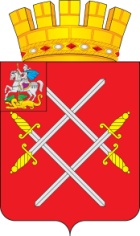 СОВЕТ ДЕПУТАТОВ РУЗСКОГО ГОРОДСКОГО ОКРУГАМОСКОВСКОЙ ОБЛАСТИРЕШЕНИЕот «_25___»_____апреля_____2018_г.  №_222/21_О дополнительных мерах социальной поддержки инвалидов Великой Отечественной войны и участников Великой Отечественной войны, проживающих на территории Рузского городского округа Московской области	Рассмотрев представленные Главой Рузского городского округа Московской области документы, в целях оказания социальной поддержки инвалидам Великой Отечественной войны и участникам Великой Отечественной войны, проживающим на территории Рузского городского округа Московской области, в соответствии с Федеральным законом "О ветеранах" от 12.01.1995 г. № 5-ФЗ, статьей 74.1 Бюджетного кодекса Российской Федерации, статьей 15.1 Федерального закона "Об общих принципах организации местного самоуправления в Российской Федерации" от 06.10.2003 г. № 131-ФЗ, руководствуясь частью 6 статьи 45 Устава Рузского городского округа Московской области, а также решением Совета депутатов Рузского городского округа Московской области "О правопреемстве органов местного самоуправления Рузского городского округа Московской области" от 03.05.2017 г. № 25/4,Совет депутатов Рузского городского округа Московской области РЕШИЛ:	1. Установить, что независимо от мер социальной поддержки, предоставляемых в соответствии с федеральным законодательством и законодательством Московской области, инвалидам Великой Отечественной войны и участникам Великой Отечественной войны, зарегистрированным по месту жительства или по месту пребывания в жилом помещении, расположенном на территории Рузского городского округа Московской области (вне зависимости от формы собственности жилищного фонда) за счет средств бюджета Рузского городского округа Московской области выплачивается ежемесячная денежная компенсация платы за данное жилое помещение и коммунальные услуги в размере 1000 рублей.	2. Установить, что указанная в пункте 1 настоящего решения денежная компенсация производится в порядке, определённом Администрацией Рузского городского округа Московской области.	3. Признать утратившими силу:	3.1. решение Совета депутатов Рузского муниципального района "О дополнительных мерах социальной поддержки инвалидам и участникам Великой отечественной войны, проживающим в Рузском муниципальном районе" от 19.12.2007 г. № 594/63;	3.2. Порядок предоставления компенсации на оплату за жилое помещение и коммунальные услуги инвалидам и участникам ВОВ, проживающим в Рузском районе, утвержденный решением Совета депутатов Рузского муниципального района от 19.12.2007 г. № 594/63.	4. Опубликовать настоящее решение в газете "Красное знамя" и разместить на официальном сайте Рузского городского округа Московской области в сети «Интернет». 	5. Настоящее решение вступает в силу на следующий день после его официального опубликования и применяется правоотношениям, возникшим с 01 января 2018 года.	6. Контроль за выполнением настоящего решения возложить на председателя постоянной комиссии Совета депутатов Рузского городского округа Московской области по социальным вопросам, вопросам здравоохранения, образования, культуры и спорта Ятлова Е.В.Глава Рузского городского округа                                                    Председатель Совета депутатов                       Московской области                                                           Рузского городского округа	                                                                                                                      Московской области________________ М.В. Тарханов                                                   ______________ С.Б. Макаревич